Квітковий вернісажОсінь – золота пора року, яка вражає око багатством кольорів та фантастичним поєднанням фарб. Тож служба «Козацькі таланти» організувала 24 вересня  виставку-конкурс осінніх композицій «Квітковий вернісаж». Яскраве розмаїття цієї пори року надихнуло учнів на створення чудових і оригінальних композицій. Кожна робота по-своєму вражала своєю фантазією і неповторністю та подарувала можливість ще раз насолодитися всією барвистістю красуні-осені! А от визначити кращу композицію членам журі не вдалось, і, тому, було вирішено нагородити Грамотами  всіх учасників виставки!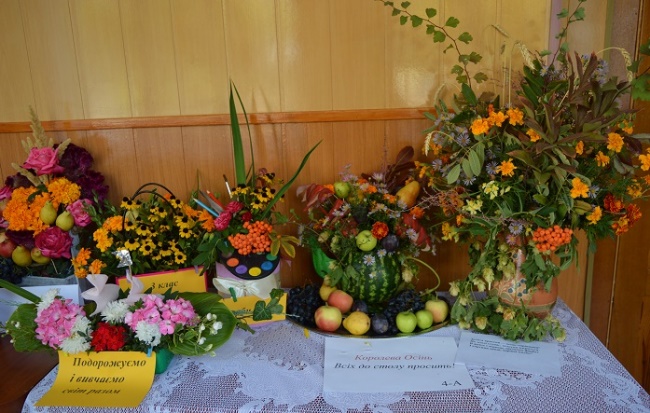 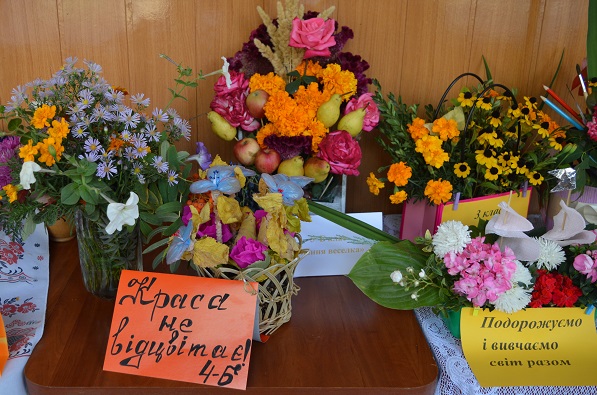 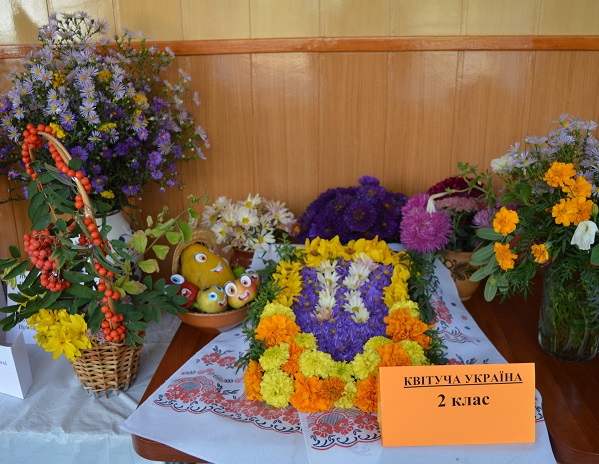 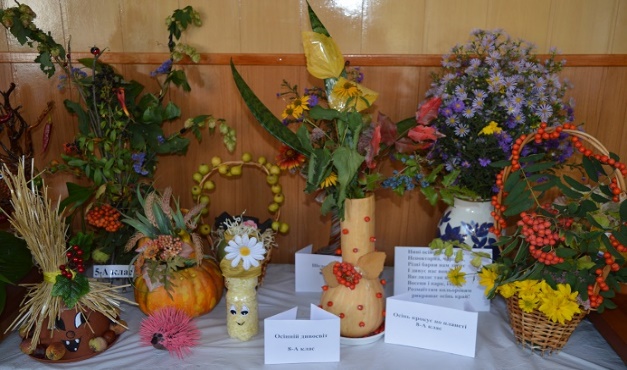 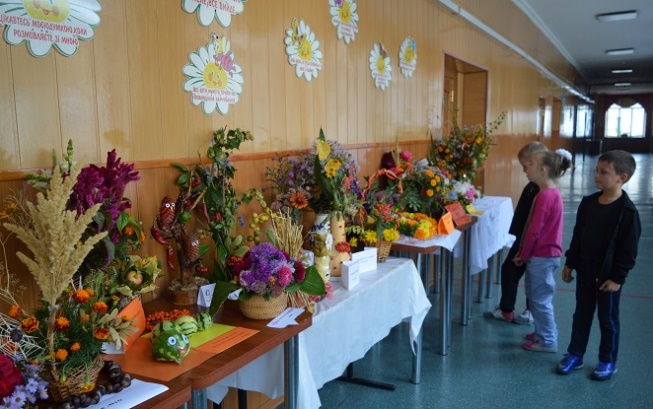 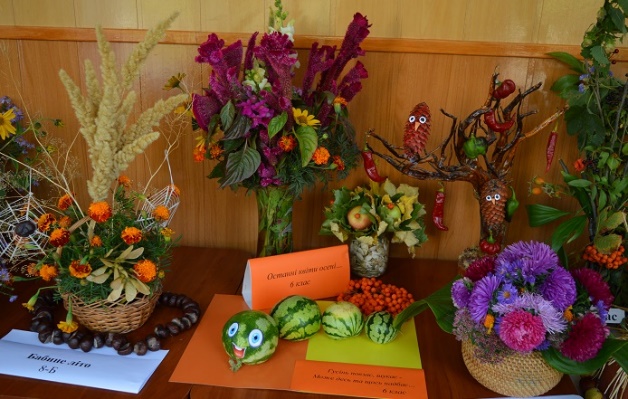 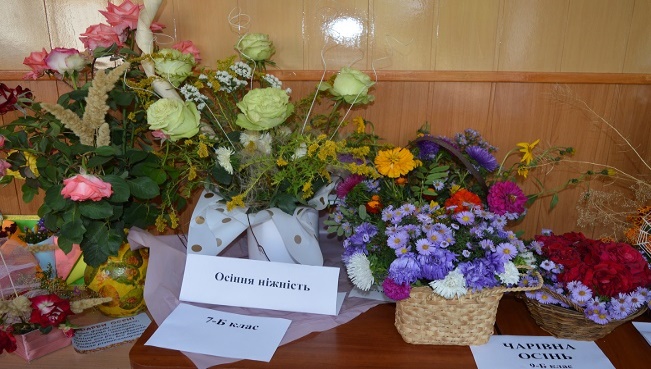 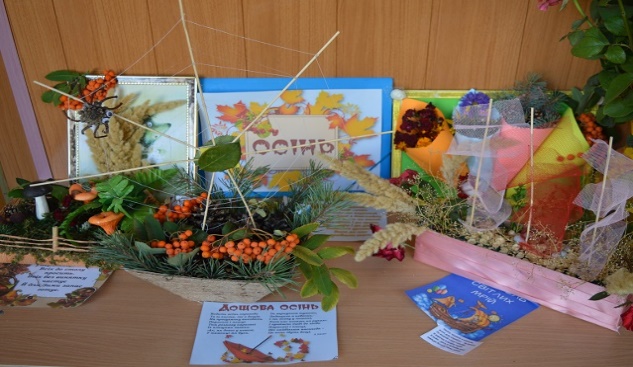 